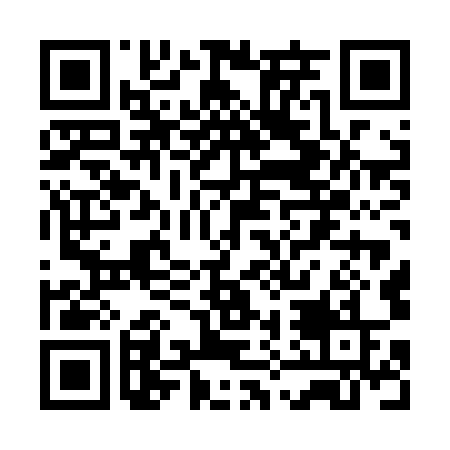 Prayer times for Barzdziu Medsedziai, LithuaniaWed 1 May 2024 - Fri 31 May 2024High Latitude Method: Angle Based RulePrayer Calculation Method: Muslim World LeagueAsar Calculation Method: HanafiPrayer times provided by https://www.salahtimes.comDateDayFajrSunriseDhuhrAsrMaghribIsha1Wed3:155:491:316:449:1411:402Thu3:145:471:316:459:1611:413Fri3:135:451:316:469:1811:424Sat3:125:421:316:479:2011:435Sun3:115:401:316:489:2211:436Mon3:105:381:316:509:2411:447Tue3:095:361:316:519:2611:458Wed3:085:341:316:529:2811:469Thu3:075:321:316:539:3011:4710Fri3:065:301:306:549:3211:4711Sat3:065:281:306:559:3411:4812Sun3:055:261:306:569:3611:4913Mon3:045:241:306:589:3811:5014Tue3:035:221:306:599:4011:5115Wed3:035:201:307:009:4211:5216Thu3:025:181:307:019:4311:5217Fri3:015:171:307:029:4511:5318Sat3:015:151:317:039:4711:5419Sun3:005:131:317:049:4911:5520Mon2:595:111:317:059:5111:5621Tue2:595:101:317:069:5211:5622Wed2:585:081:317:079:5411:5723Thu2:575:071:317:089:5611:5824Fri2:575:051:317:099:5711:5925Sat2:565:041:317:099:5911:5926Sun2:565:021:317:1010:0112:0027Mon2:555:011:317:1110:0212:0128Tue2:555:001:317:1210:0412:0229Wed2:554:591:327:1310:0512:0230Thu2:544:571:327:1410:0712:0331Fri2:544:561:327:1510:0812:04